Перечень типичных вопросов и ответов 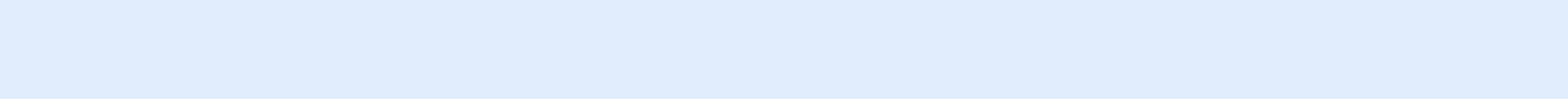 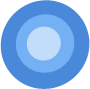 I РАЗДЕЛ. Вопросы и ответы, связанные с регистрацией и участием в опросе(раздел 1 опроса)II РАЗДЕЛ. Вопросы и ответы, связанные с заполнением информации по ОКЗ и ОКПДТР(графы 3,4 разделов 2-7 опроса)III РАЗДЕЛ. Вопросы и ответы, связанные с заполнением информации о профессионально-квалификационном составе(графы 5-11 разделов 2-7 опроса)Типичные вопросыОтветыКак пройти регистрацию?Где получить ссылку для регистрации по опросу?Что нужно сделать чтобы пройти опрос?Для регистрации необходимо перейти на сайт «Всероссийский опрос о перспективной кадровой потребности организаций – 2024» по ссылке https://prognoz.vcot.info/. Откроется информационная страницы, необходимо перейти в нижнюю часть данной страницы к регистрационной форме.Зарегистрироваться и получить доступ к личному кабинету. От организации на имя ответственного работника регистрируется один личный кабинет. Добровольное ли участие в опросе? Обязательно ли проходить опрос?Минтруд России проводит Всероссийский опрос о перспективной кадровой потребности организаций - 2024. Опрос проводится в целях определения дополнительной потребности организаций в профессиональных кадрах для обеспечения их подготовки в системе высшего и среднего профессионального образования по соответствующим специальностям/профессиям и направлениям подготовки.Анкета предназначена для расположенных на территории Российской Федерации организаций всех видов экономической деятельности, форм собственности и размеров по численности работников.Прохождение опроса является добровольным, каждая заполненная анкета позволит сформировать более полное представление о перспективной востребованности кадров различных направлений подготовки и специальностей/профессий. Как заполнять опрос для нескольких филиалов, подразделений если:1. У организации, филиала, подразделения один ИНН, но разный КПП2. У организации и филиала, подразделения ИНН и КПП одинаковые3. У организации, филиала, подразделения ИНН и КПП разные4. Как заполнять анкету, если несколько структурных подразделений под одной головной организацией – одним юридическим лицом?5. Как заполнять анкету, если несколько организаций (в статусе юридических лиц) объединены под одной головной организацией (отдельное юридическое лицо)?1. В случае, если у организации, филиала, подразделения один ИНН, но разные КПП, то для каждого необходимо зарегистрировать отдельный личный кабинет и в личном кабинете указать правильный КПП. То есть пройти регистрацию несколько раз и заполнить несколько анкет (по одной на каждые организацию, филиал, подразделение).  Но при регистрации надо указывать разные действующие адреса электронной почты, при этом ФИО, должность лица, заполняющего анкету, указывается фактическая, может повторяться. 2. Если и ИНН и КПП одинаковые, то необходимо заполнить сводную форму опроса по всем филиалам, подразделениям, у которых и ИНН и КПП одинаковы. Необходимо зарегистрировать один личный кабинет. 3. Если ИНН и КПП разные, то на каждое юридическое лицо или ИП заполняется одна отдельная анкета в онлайн формате. На каждую организацию необходимо завести отдельные личные кабинеты, то есть пройти регистрацию несколько раз и заполнить несколько анкет на ваши подопечные организации. 4. При заполнении анкеты следует учитывать всех работников головной организации, а также всех подразделений и филиалов!5. При заполнении анкеты каждая организация, имеющая статус юридического лица, заполняет анкету самостоятельно!Как зарегистрировать на платформе несколько организаций с использованием одного электронного адреса?Необходимо зарегистрироваться.Заполнить анкету на 1-у организацию и отправить. Затем зайти в свой личный кабинет по ссылке, полученной после регистрации.Нажать на кнопку «Мои организации».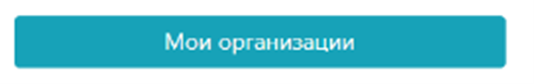 Нажать на кнопку «Добавить организацию».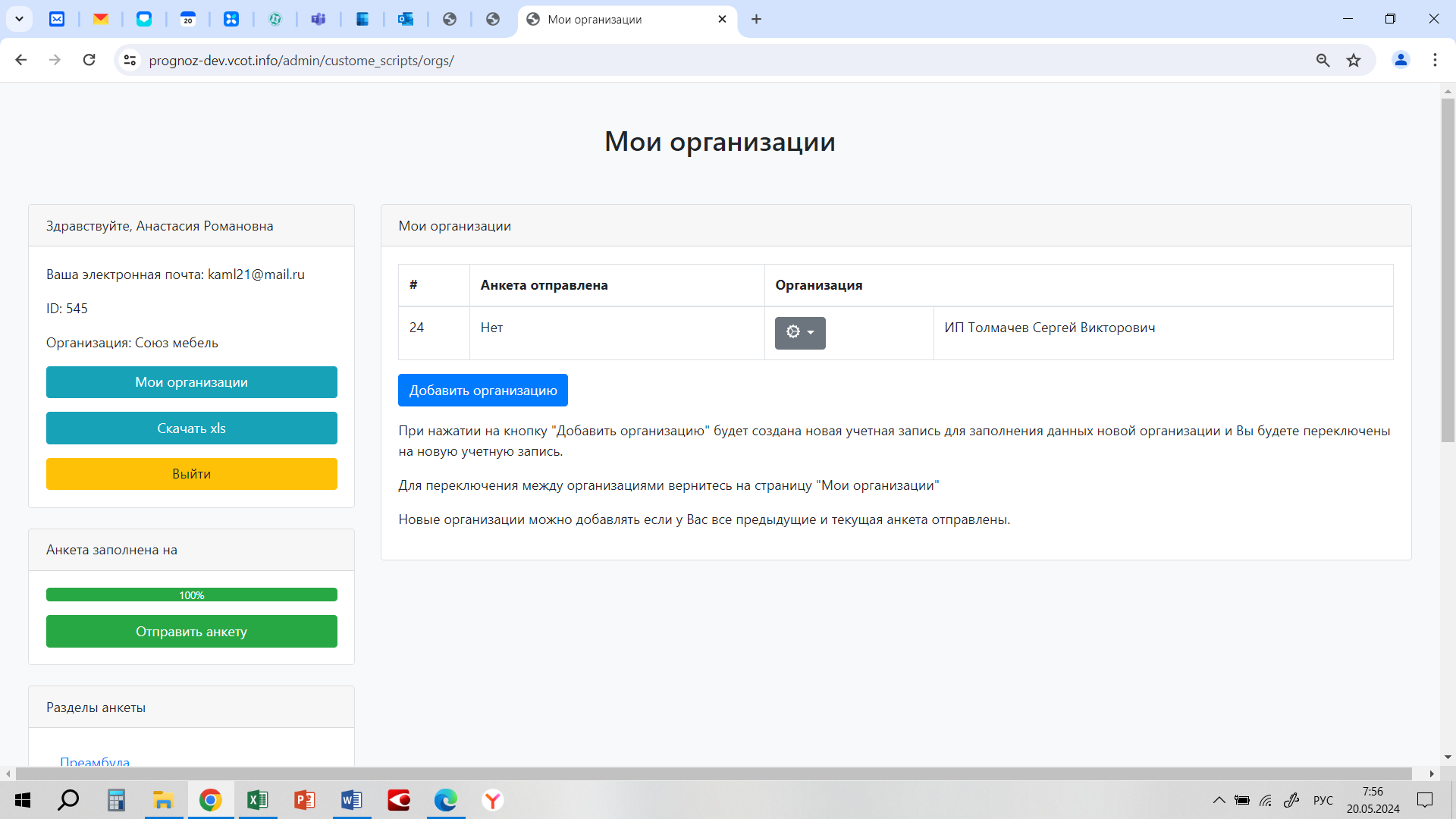 Заполнить анкету на 2-ую организацию и отправить анкету.Несколько организаций могут заполнять анкету с одного электронного адреса?Если электронная почта одинакова для несколько организаций, то необходимо зарегистрироваться. Заполнить анкету на 1-у организацию и отправить. Затем зайти в свой личный кабинет по ссылке, полученной после регистрации.Нажать на кнопку «Мои организации» 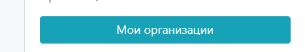 Нажать на кнопку «Добавить организацию»Заполнить анкету на 2-ую организацию и отправить анкету.Какие сотрудники могут зарегистрироваться на портале?Зарегистрироваться для входа в личный кабинет может специалист по кадрам или любое иное уполномоченное руководством организации лицо, используя свою электронную почту. При регистрации указывается в обязательном порядке ФИО, место работы, телефон для связи (при необходимости), все сведения об организации, от которой специалист по кадрам или иной работник, уполномочен заполнить анкету. Обращаем внимание, что от организации заводится один личный кабинет, анкета заполняется в онлайн формате и направляется одна анкета. В случае необходимости, просим ознакомиться с Указаниями по заполнению опросных форм о «Перспективной потребности в кадрах» для работодателей на цифровой платформе ФГБУ «ВНИИ труда» Минтруда России по ссылке https://prognoz.vcot.info/views/default/pdf/ank.pdf.Как повторно войти в личный кабинет, если уже начал работать? Как зайти в личный кабинет после отправки анкеты?После регистрации на портале Вам на электронную почту, указанную при регистрации, было направлено письмо для завершения регистрации.Для повторного входа в личный кабинет необходимо пройти по ссылке, полученной в данном письме.Типичные вопросыОтветыПодскажите, где найти код по ОКЗ?Для определения кода ОКЗ должности (профессии, специальности) возможно воспользоваться ресурсом https://info.vcot.info/reference/okpdtr/ - соответствие позиций ОКПДТР и ОКЗ.Как найти код по ОКПДТР?Для определения кода ОКПДТР должности (профессии, специальности) возможно воспользоваться ресурсом https://info.vcot.info/reference/okpdtr/.Не можем загрузить таблицу, заполненную в Excel для размещения на платформе опроса, что делать?Проверить файл Excel, в нем могут быть ошибки!1. Неверен код ОКЗ:Некорректно заполнена графа 3.При заполнении графы 3 «Код начальной группы занятий (по ОКЗ)» необходимо использовать код начальной группы ОКЗ (4 цифры, ХХХХ, без контрольного числа) в соответствии с документом «Общероссийский классификатор занятий (ОКЗ)», принят и введен в действие приказом Росстандарта от 12.12.2014 г. №2020-ст «ОК 010-2014 (МСКЗ-08)» (с изменениями и дополнениями).Если для должности (профессии, специальности) штатного расписания затруднительно определить код начальной группы занятий по ОКЗ, то необходимо выбрать наиболее подходящий код.2. Неверен код ОКПДТР:Некорректно заполнена графа 4.При заполнении графы 4 «Код ОКПДТР» необходимо использовать код ОКПДТР (5 цифр, ХХХХХ) в соответствии с документом «Общероссийский классификатор профессий рабочих, должностей служащих и тарифных разрядов ОК 016-94 (ОКПДТР)», принят постановлением Госстандарта РФ от 26.12. 1994 г. №367 (с изменениями и дополнениями).Если в списке ОКПДТР отсутствует выбранная должность (профессия, специальность), то в графе 4 необходимо оставить ячейку пустой.3. Таблица не соответствует рекомендованному шаблону:Для заполнения анкеты в формате EXCEL необходимо скачать форму, шаблон таблицы, для этого нажать кнопку «Скачать данные в XLS»В сохраненной таблице ЗАПРЕЩАЕТСЯ изменять структуру таблицы, добавлять столбцы, менять формат ячеек, объединять ячейки, менять название столбцов, оставлять пустые строки.Таблица с изменённой структурой не может быть загружена на платформу опроса. Необходимо заполнять таблицу, которая сохранена с платформы опроса.Если для должностей (профессий, специальностей) нет кода ОКЗ, как определить начальный код по ОКЗ?Согласно идеологии ОКЗ любая должность может быть отнесена к определенной группе занятий.Необходимо выбрать наиболее подходящий код ОКЗДля определения ОКЗ по профессиям/должностям можно воспользоваться ресурсом https://info.vcot.info/reference/okpdtr/ - соответствие позиций ОКПДТР и ОКЗЕсли должность (профессия, специальность) не из списка ОКПДТР, как определить код ОКПДТР?Если к должности (профессии, специальности) нет кода ОКПДТР, как определить код ОКПДТР?Если при заполнении на платформе в списке ОКПДТР отсутствует выбранная должность (профессия, специальность), то в графе 4 необходимо ввести значение «Не указан».Если при заполнении информации в таблице Excel в списке ОКПДТР отсутствует выбранная должность (профессия, специальность), то в графе 4 необходимо оставить ячейку пустой.Типичные вопросыОтветыКаких работников включать или не включать в списочную численность? (раздел 1 вопрос 1.9, раздел 2 графа 5)В списочную численность работников включаются наемные работники, работавшие по трудовому договору и выполнявшие постоянную, временную или сезонную работу, а также работавшие собственники организаций, получавшие заработную плату в данной организации.Работники, оформленные в соответствии с трудовым договором на неполное рабочее время, учитываются в списочной численности, как целые единицы. Работники, совмещающие в организации несколько профессий, учитываются только один раз по основной профессии.Не включаются в списочную численность работники:1)принятые на работу по совместительству из других организаций;2)выполнявшие работу по договорам гражданско-правового характера.3)привлеченные для работы согласно специальным договорам с государственными организациями на предоставление рабочей силы (лица, отбывающие наказание в виде лишения свободы) и учитываемые в среднесписочной численности работников;4)переведенные на работу в другую организацию, если за ними не сохраняется заработная плата, а также направленные на работу за границу;5)направленные организацией на обучение с отрывом от работы, получающие стипендию за счет средств организации; лица, с которыми заключен ученический договор на получение образования с выплатой стипендии в период ученичества;6)подавшие заявление об увольнении и прекратившие работу до истечения срока предупреждения или прекратившие работу без предупреждения работодателя. Они исключаются из списочной численности работников с первого дня невыхода на работу;7)собственники данной организации, не получающие заработную плату;8)члены кооператива, не заключившие трудовых договоров с организацией;9)адвокаты;10)военнослужащие при исполнении ими обязанностей военной службы. Работник, получающий в одной организации две, полторы или менее одной ставки или оформленный в одной организации как внутренний совместитель, учитывается в списочной численности работников как один человек (целая единица). При этом работник, состоящий в списочном составе организации и выполняющий работы на условиях внутреннего совместительства, учитывается в списочной численности один раз по месту основной работы.Что указывать в графе 6 разделов 3-7?Необходимо указать прогнозную численность работников на начало года (для дальнейшей обработки просим Вас указать показатель численности, сущностно сопоставимый с показателем «списочная численность»).Что указывать в графе 5 раздела 2?Что нужно указать в разделе 2 анкеты «Профессионально-квалификационный состав работников организации»?Какие должности необходимо отразить в разделе 2 анкеты «Профессионально-квалификационный состав работников организации»?Необходимо указать списочную численность в соответствии с указаниями по заполнению формы П-4 (утв. Приказом Росстата №872 от 30.11.2022), кроме внешних совместителей, по состоянию на 31.12.2023 в разрезе должностей/профессий работников (наименование в соответствии со штатным расписанием) с указанием кодов по ОКПДТР и по ОКЗ.Рекомендуем прочитать инструкцию по заполнению раздела «Ссылка на инструкцию»или посмотреть видео-инструкцию, ссылка на которую находится в преамбуле.Как отражать в анкете сотрудников, имеющих 0,5 или 1,5 или 2,0 ставки?Работник, получающий в одной организации две, полторы или менее одной ставки или оформленный в одной организации как внутренний совместитель, учитывается в списочной численности работников как один человек (целая единица). При этом работник, состоящий в списочном составе организации и выполняющий работы на условиях внутреннего совместительства, учитывается в списочной численности один раз по месту основной работы.Если в организации работает пенсионер, как его отражать в разделе 3 анкеты «Перспективная потребность»?Если работающий пенсионер получил право на страховую пенсию по старости до начала заполнения анкеты, то в таком случае он должен быть представлен в Разделе 2, в графе 5 «Списочная численность по состоянию на 31.12.2023», при этом в графу 7 разделов 3-7 данный работник не включается.В какой колонке учитывать прогноз заполнения вакансий, которых на данный момент порядка (для примера) 140 единиц? Графа 10 - расширение деятельности по описанию не подходит, так как расширение не планируется. Но к 2025 году планируется увеличение фактической численности (для примера) до 1298 человек. Как заполнить?Прогноз заполнения вакансий необходимо отразить в графе 10. В графе 10 отражается привлечение новых работников в связи с созданием новых рабочих мест, замещением вакантных рабочих мест, а также при увеличении численности в связи с увеличением сменности. При этом уточняем, что наличие вакантных рабочих мест – естественное состояние, просим относиться к заполнению ответственно и предоставлять реалистичные оценки замещения вакансий.При заполнении раздела III, как можно показать потребность в персонале, если у нас не заполняется графа 7, и нет расширения деятельности, просто обычная потребность в персонале? Например: по штату 16 человек должно работать, а количество сотрудников 12Под расширением производства относительно численности работников подразумевается привлечение работников в связи с созданием новых рабочих мест, замещением вакантных рабочих мест, а также изменением сменности (увеличением количества смен). При этом уточняем, что наличие вакантных рабочих мест – естественное состояние, просим относиться к заполнению ответственно и предоставлять реалистичные оценки замещения вакансий.Если вы предполагаете в прогнозном периоде замещение вакантных должностей, то в графе 10 раздела III вы должны указать «4», а в графе 6 - «16».Как заполнять опрос, если нет потребности в профессиональных кадрах в перспективе на 2025г., 2026г., 2027г., 2028г., 2029г.?Заполнение анкеты является добровольным. В случае, если у Вас прогнозная численность соответствует численности на 31.12.2023, и отсутствуют работники, которые достигнут пенсионного возраста в прогнозном периоде, то в прогнозном периоде вы можете указать численность, аналогичную списочной численности на 31.12.2023, тем самым подтвердив, что потребность в прогнозном периоде у Вас равна 0. Как учитывать сотрудников, которые уволились в период с 31.12.2023 г:- если на их место уже взяли сотрудника?- если на их место еще на взяли сотрудника?Во втором разделе указывайте списочную численность до увольнения (на 31.12.2023 г.). В случае, если речь идет об увольнении не по причинам, связанным с выходом на пенсию, а на их место уже взяли сотрудников, то это можно считать естественным замещением. В таком случае в третьем разделе необходимо считать, что уволенные сотрудники «еще в штате» (естественно заместились). Если на их место не предполагается брать сотрудника, то их необходимо отразить в графе 8 Раздела 3. Если сотрудник уволился в связи с выходом на пенсию, его необходимо отразить в графе 7 Раздела 3, если на его место взяли сотрудника, то нового сотрудника необходимо отразить в графе 9.